Las Trampas Branch 116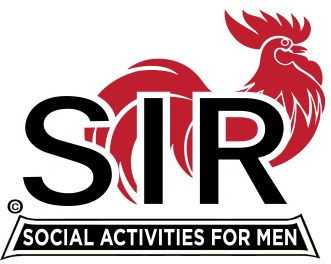 BEC Meeting AgendaDecember 21,  2020, 8:00 AMThe Mission of SIR is to enhance the lives of our members through fun activities, events and luncheons – while making friends for life.8:00		Coffee Available !!!Call to order; Secretary confirm a quorumSecretary – Fred Schafer – Approval of November minutesTreasurer – Alan Fitzgerald: Birthday Boys/Budget 2020Membership: Phil GoffActivities report: Fred Wachowicz                      Bernie Wrobleski (Golf)		5)   Big SIR report – Michael“Transition of Power”!!!!!!!!!!!!!Little SIR reportDiversity Committee updateBirthday Boys AOB Date for next meeting?